Styremøte NIL Friidrettsgruppa                                                      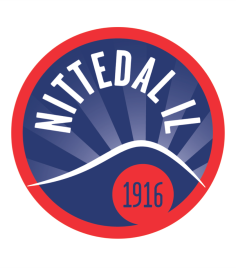 Innkalt til møtet: Ole Engebretsen, Hanne Tangen Nilsen, Terje Owrehagen, Petter Wessel, Kine Hjelkerud, Morten Hansen, Rannveig Øksne, Bjørn DalhusIkke tilstede: Møtedato:  05.09.2021Møtetidspunkt: 20.00-21.00Møtested: ArrangementshusetReferent: Hanne Tangen NilsenMøteleder: Hanne Tangen NilsenTids-pktSak19.15Styremøter 2. halvår 2022 Neste møte - 10.10 20.1519.20-19.45Stevner, dugnad og arrangement– handlingsplan. Årshjulet.Nittedalslekene evaluering og allsidighetspremieGikk bra, lørdagen gikk enda bedre enn i fjor. 2 lange dager for de som har lange økter på bemanningsplanen. Spurt absolutt alle om å stille. Litt med et skrik at vi klarte.Gå ut tidligere med informasjon om hva de plikter og dato for stevnene. Viktighet av at dette er gode inntekter.Godt med en på premie sammen med speaker.Sekretariatet var stillere enn tidligere i år på starten.De minste kom søndag i stedet for lørdag.Høyde ble for lang dag. Evt spre det på to dager.Mat og drikke må deles ut systematisk. For lite mat for enkelte.Premier allsidighet må inn på lista det vi skal kjøpe inn. Prøve å få inn sponsorgave på dette.Bra med juior/senior-deltagere. Vurdere hva vi kan ”friste med”.Plakater laminat. Parkering, WC, Sekretariat, Startnummer.  3 Bukker.Headset er vondt å ha på, bør ha et regulerbartNettbrett – må ha flere. 7 stykker. 2 på løp, og 5 i parallell.Vurdere høyttaler ved lysmast kule og lysmast Stav/høydeTidsskjema må stå på veggen ved lageret (inn på sjekkliste rigging)Mulighet for sms-påminnelse med «hei, du er ikke krysset av, kryss av raskt om du skal være med eller du kommer ikke med i startoppstilling»Sanitet – sette skrin inn på StartnummerbordetFakturagrunnlag i Oles system. Det er mangler ved den.Ikke merket hva som er etteranmeldinger.  Det må det. Må derfor sjekkes mot ordinær min idrett påmelding. Dessuten mangler klasse, noe som skiller på avgift.  Må manuelt sjekkes i dag.Rutiner i sekretariat; ikke slette fra systemet – noen som avmelder (kun DNS).Inntekt 86405 påmeldingsavgifter.Inntekt kiosk+parkering+Lerøy- 43.000Skolemesterskapet – avlyst. Vi kan se hva vi kan få til etter påsken i år. Og kanskje flytte den til etter høstferien? Da har Meike bedre tid. Eller få inn en foreldre som kan ta ansvar her.Klubbmesterskapet – under planlegging. Må kjøpe sikkerhetsnåler. Startnummer har vi. Deltagerpremie (leverer inn startnummer).Aksjonspunkter fra tidligere møterBjørn er stort sett ferdig med manualHanne – sjekker faktura for Bunnpris (Bama)19.45-20.00Drift og anlegg - Årshjulet.AksjonspunkterMorten/. Printe ut sjekkliste vår/høst. Morten/Meike/Petter. Lage oversikt over inn og ut – vår og høst. Bjertneshallen.  Morten: Gressklippingsprosedyre sendes på sirk. Morten; Borre hull på vannhinderet.  84 cm mangler. Involverer Bjørn.Kule; sperret for å komme inn. Sendt mail til teknisk, men får ikke svar. Kontakter Ole. Få det gjort før «høsten»20.00-20.10Økonomi, ÅrshjuletPer juli: Inntekter; 481.000 Kostnader; 619.000 Kommentar:Fått 20.000 fra WurthFått kustkataloginntekt 12.000231.000 i treningsavgift så langt. Spoortz 199830 – 115680 utestående. 315.000 er målet.Inntekter fra Nittedalslekene ikke regnskapsført endaAvslag på søknad DNB-stiftelsen.Søknad 1.4 DNB, søkt på nytt 1.9Søknad Gjensidigestiftelsen 15.09 (innendørsmateriell? – om det passer med hva man kan søke på??). Innspill fra Petter tidligere på kr 22.000.AksjonspunkterTerje: Støttemedlem Friidrettsgruppe; 200,- eller mer om man ønsker.  Ikke gjort, gjør det nå. Vurdere kampanje. Informere på WEB. Registrer deg. Hanne søke innen 15.920.10-20.20Sportslig – orientering statusSatsning juniorer (ole) / innspill fra Meike støtte kretsprosjekterUtgikk da Ole ikke stilteHanne tar en nærmere prat med MeikeSpond, oppmennOle; sjekker mulighet for en sponsor.Vurdere eget opplegg for toppsatsning. Etablert et miljø for eldre utøvere som satser.Løp sammen med Ull-kisa. Men noe eget for de som satser. Kanskje samspill med andre.Leie inn eksterne trenerressurs. Budsjett på 200.000 hvert år i 5 år.20.2020.25Hovedlaget  – orienteringKort styremøteLønnsjustering følger frontfagen,3,7%20.25EventueltFå ut informasjon om behov med litt beskrivelse av omfang, oppgaverKiosk; Gruppeleder. KlubbtøyØkonomiDugnadsgjengFå ut mail på det i september Hanne/Terje